Alan Welch Harcrut Temps Analysis30 June 2022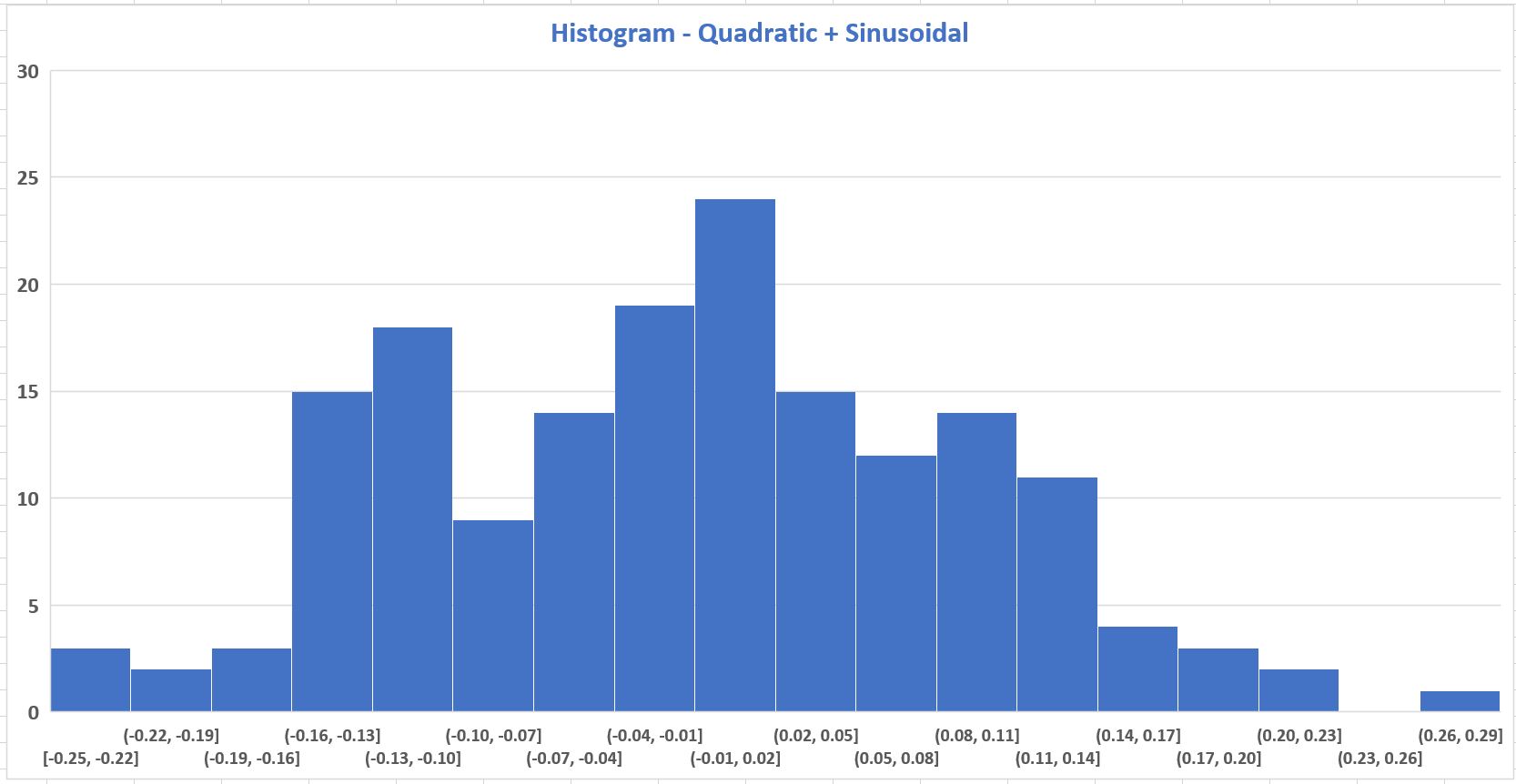 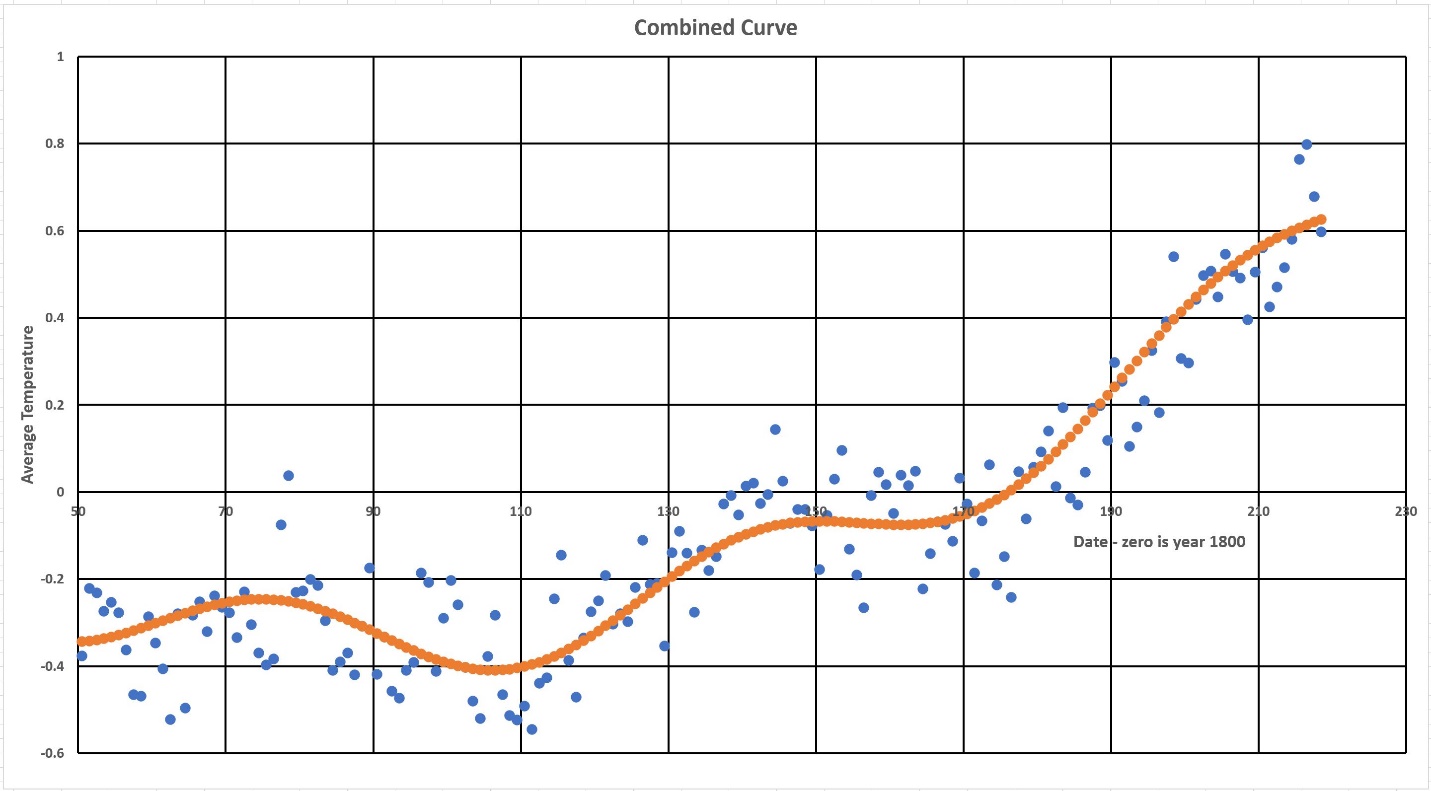 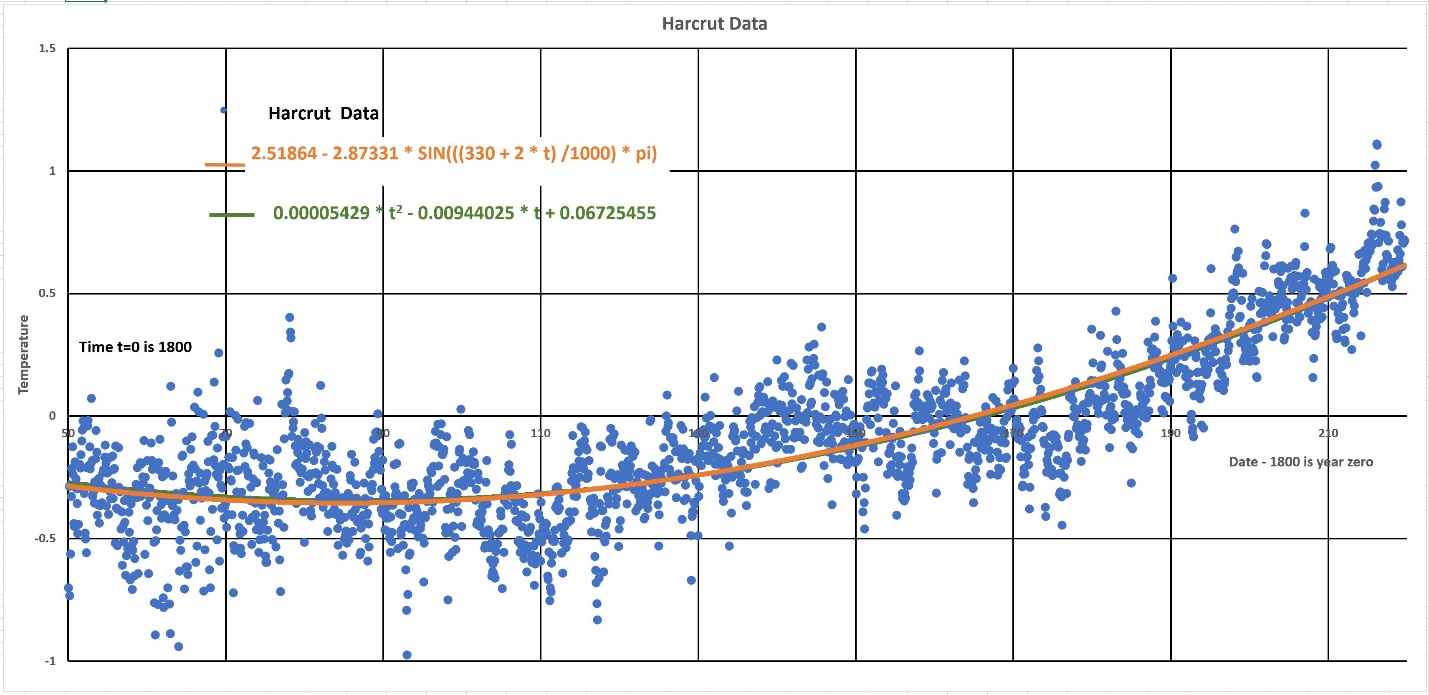 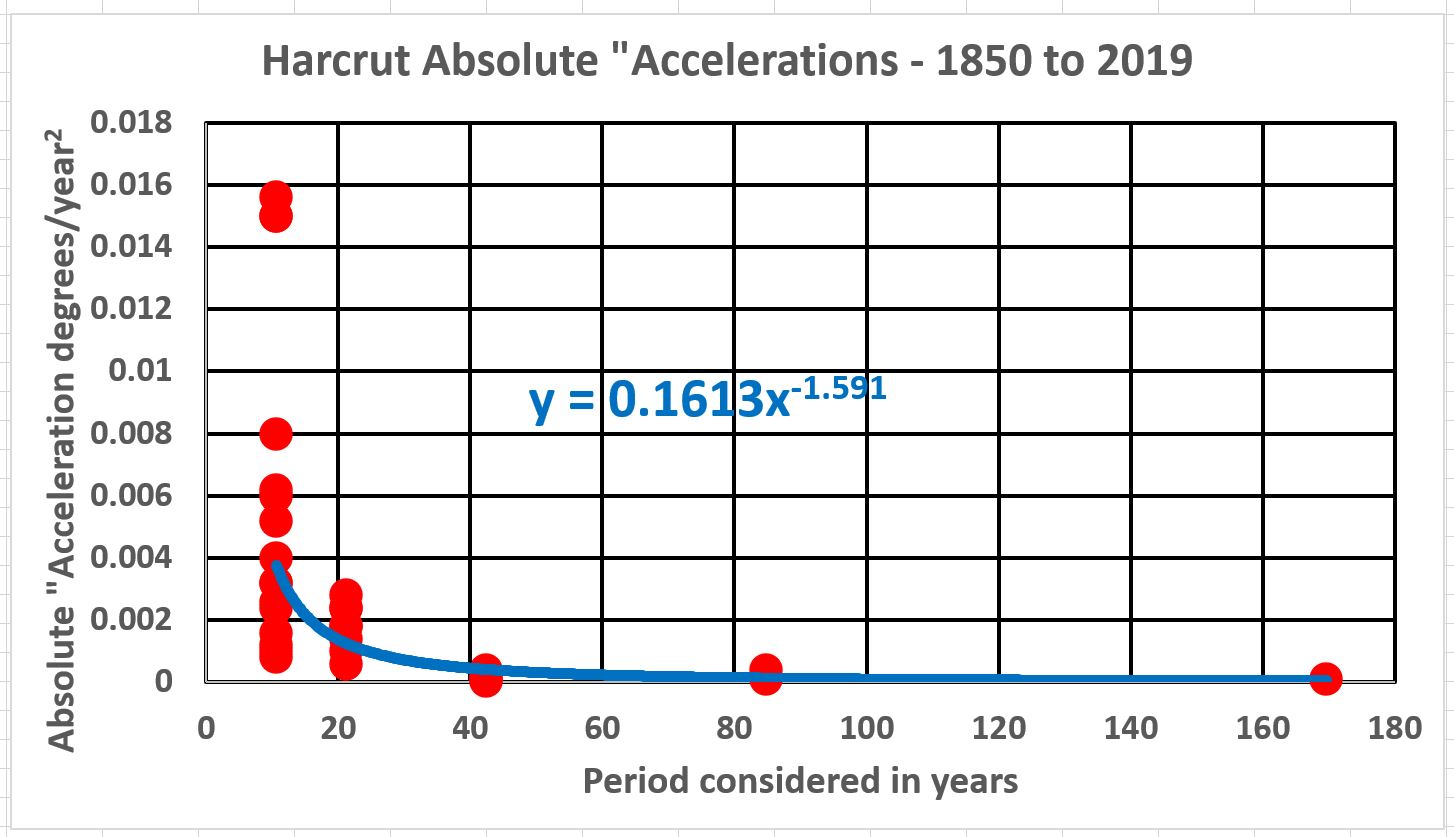 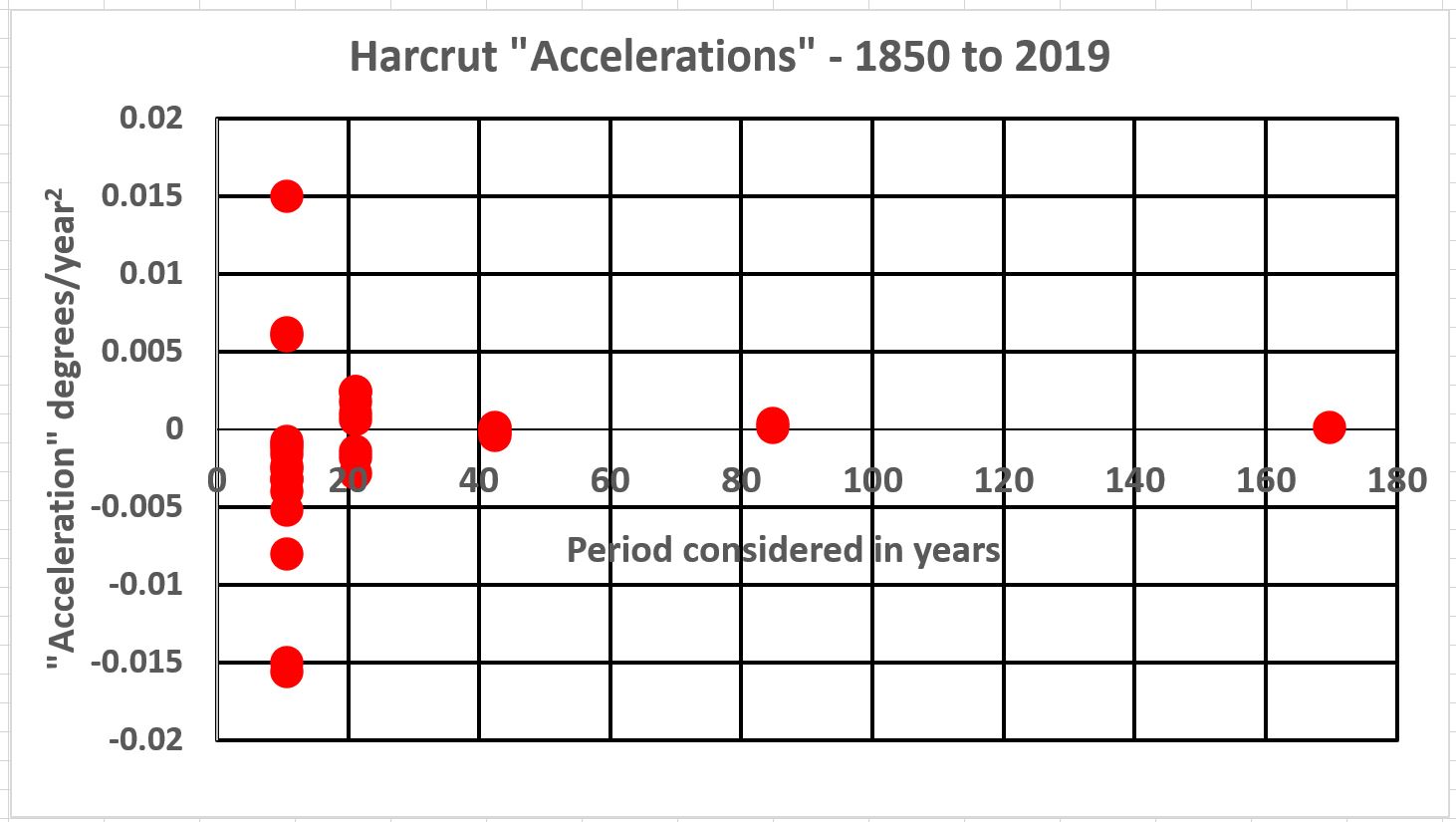 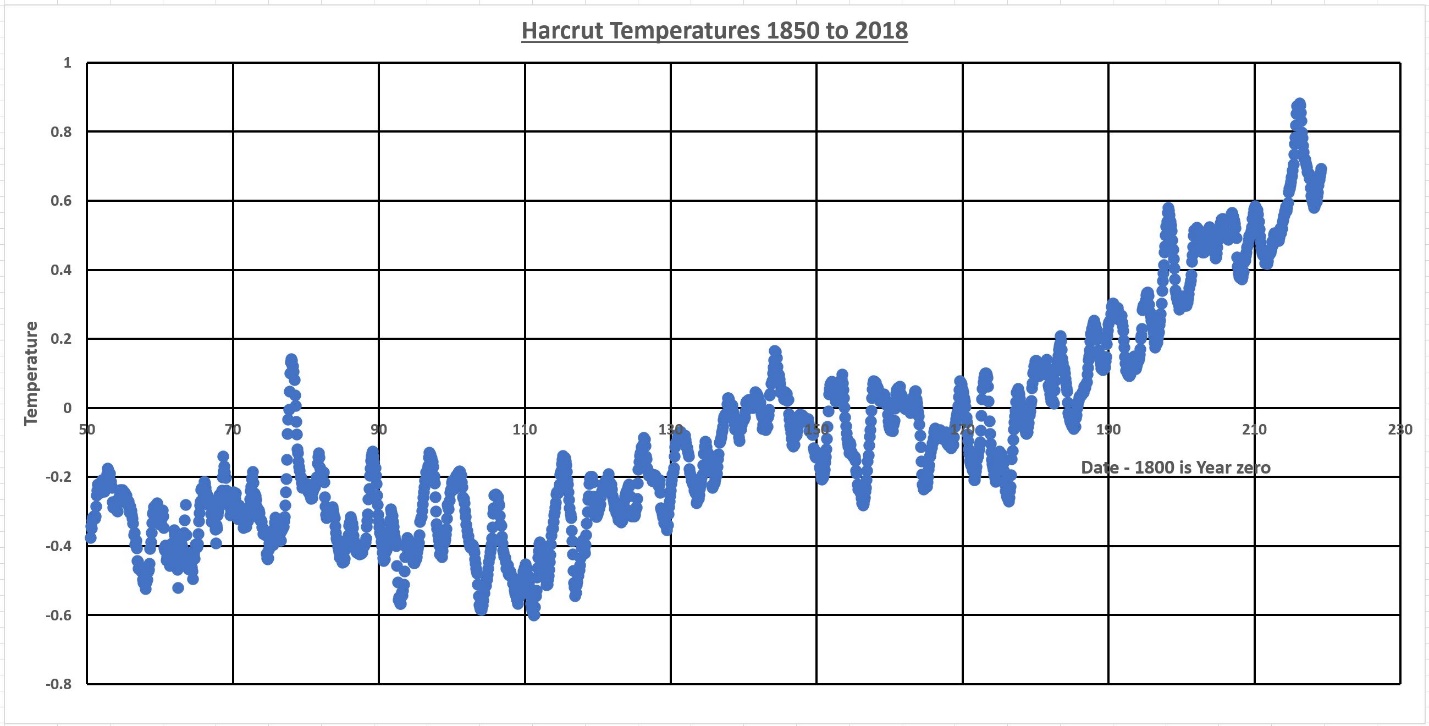 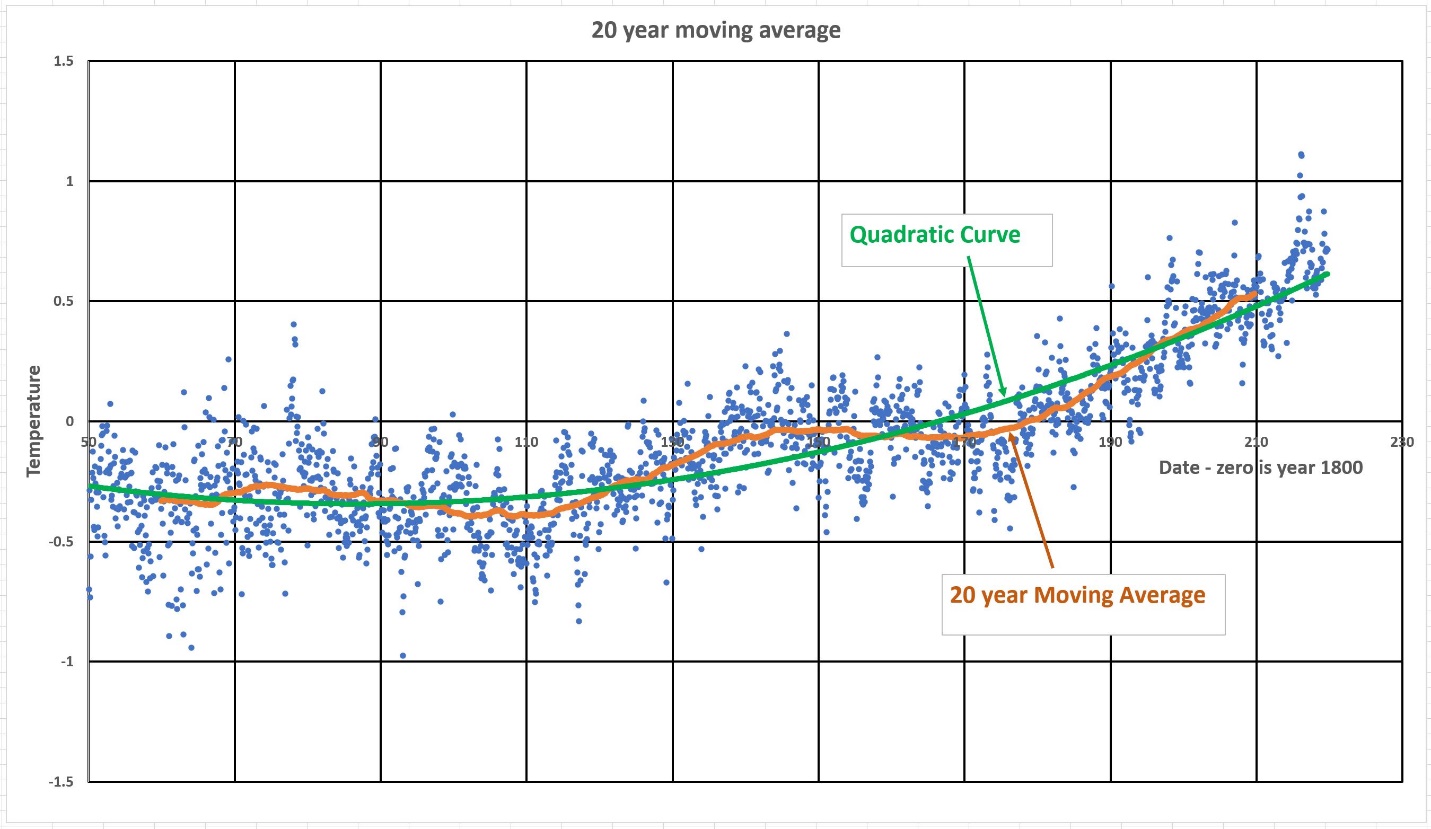 